МУНИЦИПАЛЬНЫЙ СОВЕТ ВНУТРИГОРОДСКОГОМУНИЦИПАЛЬНОГО ОБРАЗОВАНИЯ САНКТ-ПЕТЕРБУРГАпоселок РЕПИНО (шестой созыв)Р Е Ш Е Н И Е29.08.2019 год                                                                                                                № 30-8«О внесении изменений в Решение МС ВМО поселок Репино от 03 августа 2006г. N 33-7 «Об утверждении официальных символов муниципального образования поселок Репино» В соответствии с Федеральным Законом от 06.10.2003г. № 131-ФЗ «Об общих принципах организации местного самоуправления в Российской Федерации», Законом Санкт-Петербурга от 23.09.2009г. № 420-79 «Об организации местного самоуправления в Санкт-Петербурге», Уставом внутригородского муниципального образования Санкт – Петербурга поселок Репино, в связи с необходимостью приведения муниципального нормативного правового акта в соответствии с действующим законодательством Российской Федерации,                   МУНИЦИПАЛЬНЫЙ СОВЕТ ВМО ПОСЕЛОК РЕПИНОРЕШИЛ:Внести в Решение МС ВМО поселок Репино от 03 августа 2006г. N 33-7 «Об утверждении официальных символов муниципального образования поселок Репино»  следующие изменения:приложение № 1 «Положение о гербе муниципального образования поселок Репино» к Решению МС ВМО поселок Репино от 03 августа 2006г. N 33-7 «Об утверждении официальных символов муниципального образования поселок Репино» изложить в новой редакции, согласно Приложению № 1 к настоящему Решению. приложение № 2 «Положение о флаге муниципального образования поселок Репино»  к Решению МС ВМО поселок Репино от 03 августа 2006г. N 33-7 «Об утверждении официальных символов муниципального образования поселок Репино» изложить в новой редакции, согласно Приложению № 2 к настоящему Решению. Настоящее Решение вступает в силу на следующий день после дня его официального опубликования (обнародования) в «Вестнике Муниципального Совета МО поселок Репино» в соответствии с правилами, установленными действующим законодательством Российской Федерации.Контроль за исполнением настоящего Решения возложить на главу муниципального образования поселок Репино, исполняющего полномочия председателя Муниципального Совета Лебедеву И.А.Глава муниципального образования- председатель Муниципального Совета ВМО поселок Репино                                                                                          И.А. ЛебедеваПриложение 1к Решению МС ВМО поселок Репиноот 29.08.2019 г. № 30-8Приложение N 1                                                                УТВЕРЖДЕНО                                                                 Решением  Муниципального                                                                 Совета  муниципального                                                                 образования поселок Репино                                                                  N 33-7  от  03  августа   2006 г.Положениео гербе внутригородского муниципального образования Санкт-Петербурга поселок Репино Герб внутригородского муниципального образования Санкт – Петербурга поселок Репино является официальным символом внутригородского муниципального образования Санкт – Петербурга поселок Репино (далее - ВМО поселок Репино) и отражает исторические, культурные, социально-экономические и иные местные традиции ВМО поселок Репино.Настоящее Положение о гербе внутригородского муниципального образования Санкт-Петербурга поселок Репино (далее – Положение) устанавливает описание и порядок воспроизведения и использования герба внутригородского муниципального образования Санкт-Петербурга поселок Репино (далее – герб).Порядок изготовления, хранения и уничтожения герба, а также бланков, печатей и иных носителей изображения герба ВМО поселок Репино, устанавливается решением Муниципального Совета  внутригородского муниципального образования Санкт-Петербурга поселок Репино.1. Описание герба внутригородского муниципального образования Санкт-Петербурга поселок Репино:1.1. Геральдическое описание герба внутригородского муниципального образования Санкт-Петербурга поселок Репино (далее – герб):“ В лазоревом (синем, голубом) поле с золотой оконечностью поверх всего- золотая художественная палитра со сквозным отверстием вверху слева, обремененная вписанной снизу лазоревой, большой бегущей вправо волной с вырастающей из нее справа зеленой сосной”.1.2. Обоснование символики герба:Поселок Репино назван в честь великого русского художника Ильи Ефимовича Репина  ( 1844- 1930 ) ( символ художественной палитры на гербе МО Поселок Репино ). Здесь в доме, где длительное время он проживал, в 1940 г. был создан Музей-усадьба “Пенаты”, возрожденный после окончания Великой Отечественной войны.   В 1899 г.  И. Е. Репин купил в Куоккале небольшой участок земли с домом, который перестроил по собственному проекту. Как вспоминал Репин, “все пробывали тут”.  Действительно, в репинский дом приезжали А. М. Горький, В. В. Маяковский, Ф. И.  Шаляпин,  А. К. Глазунов,  Б. В. Асафьев,  А. И. Куприн,  В. Г. Короленко,  Д. И. Менделеев , И. П. Павлов, И. М. Сеченов,  К. И. Чуковский и другие  многие известные деятели науки и культуры. В 1930 г. И. Е. Репин умер и был похоронен в усадьбе “Пенаты”. До 1939 г. поселок Kuokkala входил в состав волости Териоки Выборгской губернии ( Финляндия )- лазоревый и золотой геральдические цвета герба бывшей общины Териоки.1 октября 1948 г. Указом Президиума Верховного Совета  РСФСР  были объединены бывшие финские хутора: Куоккала, Тулокаc,  Канерва, Усикюля,  Картано,  Ахванайнен, Лутахьянтя  и образован пос.  Репино.  В 1957 г. по проекту скульптора М. Г. Манизера здесь, в сквере на Приморском шоссе  был установлен бюст великого художника.  В послевоенные годы поселок развивался как один из центров курортной зоны ( символы сосны и морской волны на гербе МО Поселок Репино ).  Неповторимая красота живописного морского побережья Финского залива, великолепные золотые пески пляжей, сосновый лес с чистым целебным смолистым воздухом, прибрежные тераcсы, мягкий климат – все это открывает богатые возможности для отдыха и лечения. Большинство местных жителей занято обслуживанием отдыхающих.  Здесь расположены пансионаты “Буревестник”,  “Заря”,  “Балтиец”,  дома творчества кинематографистов, композиторов,  туристическая гостиница “Репинская”, кардиологический санаторий “Репино”,  дачное хозяйство, летние площадки детских садов и. т.  д.  Серебряная рыба- олицетворяет  историческое занятие жителей этой деревни.  В старину эти места были богаты рыбой и славились хорошими уловами. По Ореховецкому договору 1323 г. предусматривалось право русских подданных  пользоваться местами рыболовства, расположенными за установленной границей. Именно в нем и находим первое упоминание о  небольшой рыбацкой деревне Куоккала.  Еще в 1565 г. у 135 русских удильщиков имелось право на ужение рыбы в Куоккала. Неслучайно существует версия,  что название “Куоккала” есть видоизмененное  форма от “Коуккула”. “Koukku” по-фински означает “крючок”, на который рыбаки насаживают рыбу.  Подобную трактовку топонима находим в “Топонимической энциклопедии Санкт-Петербурга” ( СПб., 2002 ). Солнце- богатство, изобилие. Лазоревый ( синий, голубой )-  истина, красота северной природы,  чистого неба, безбрежных просторов Финского залива, cлава, честь, верность, искренность, безупречность, а также чистота морского воздуха. Цвет знания и надежды.  Золото-солнечный рассвет, золотые песчаные пляжи на берегу Финского залива,  духовное величие, слава, интеллект, постоянство, справедливость, добродетель, верность.  Серебро- символ совершенства, мудрости, простоты, чистоты помыслов, правдивость, невинность, благородство.1.3. Рисунок герба внутригородского муниципального образования Санкт – Петербурга поселок Репино в цветном и черно-белом изображениях приведены в приложении к настоящему Положению. Указанные варианты герба – равнодопустимы. 2. Воспроизведение герба:2.1. При воспроизведении герб должен соответствовать его геральдическому описанию (пп. 1.1. настоящего Положения).2.2. Допускается воспроизведение герба в плоскостном и объемном изображении, в различной технике исполнения и из разных материалов, различных размеров.2.3. Порядок размещения Государственного герба Российской Федерации, герба города Санкт – Петербурга, герба ВМО поселок Репино и иных гербов производится в соответствии с федеральным законодательством и законодательством города Санкт - Петербурга, регулирующим правоотношения в сфере геральдического обеспечения.2.4. При одновременном размещении герба ВМО поселок Репино, Государственного герба Российской Федерации и герба Санкт-Петербурга, Государственный герб Российской Федерации располагается в центре, герб Санкт-Петербурга – справа от центра, а герб – слева от центра (с точки зрения стоящего лицом к гербам).2.5. При воспроизведении герба ВМО поселок Репино совместно с гербами других муниципальных образований Российской Федерации размер герба должен соответствовать размерам гербов других муниципальных образований Российской Федерации.2.6.  При воспроизведении (размещении) герба совместно с Государственным гербом Российской Федерации, герб ВМО поселок Репино не может превышать размер Государственного герба Российской Федерации и должен размещаться справа от него, если стоять к ним лицом.2.7. При воспроизведении (размещении) герба совместно с Государственным гербом Российской Федерации и гербом Санкт-Петербурга, герб не должен быть по размерам больше Государственного герба Российской Федерации, герба Санкт-Петербурга, Государственный герб Российской Федерации располагается в центре, герб Санкт-Петербурга – справа от центра, а герб ВМО поселок Репино – слева от центра, если стоять к ним лицом.3. Использование герба в качестве знаковой основы либо элемента герба, эмблемы, флага, товарного знака, знака обслуживания, обозначения места происхождения товаров, работ, услуг допустимо только при создании официальных символов органов местного самоуправления внутригородского муниципального образования Санкт-Петербурга поселок Репино, муниципальных учреждений  внутригородского муниципального образования Санкт-Петербурга поселок Репино и муниципальных унитарных предприятий  внутригородского муниципального образования Санкт-Петербурга поселок Репино.3.1. Не допускается воспроизведение изображения герба на печатях и бланках юридических лиц, индивидуальных предпринимателей, за исключением случаев, установленных настоящим Положением.4. Требования к использованию герба:4.1. Использование герба ВМО поселок Репино должно соответствовать требованиям настоящего Положения.4.2. Не допускается использование герба:- в сочетании с текстом и изображениями, посягающими на права жителей ВМО поселок Репино и иных лиц, их честь и достоинство, национальные и религиозные чувства, социальную и профессиональную принадлежность;- в искаженном и неточном виде.5. Порядок использования герба:5.1. В обязательном порядке официальное использование герба осуществляется путем размещения его изображения:-на печатях органов местного самоуправления внутригородского муниципального образования Санкт-Петербурга поселок Репино;-на вывесках с наименованиями органов местного самоуправления внутригородского муниципального образования Санкт-Петербурга поселок Репино, у входов в помещения (на входных дверях в такие помещения) и (или) на фасадах зданий, в которых указанные органы расположены;-на должностных знаках главы муниципального образования и депутатов Муниципального Совета внутригородского муниципального образования Санкт-Петербурга поселок Репино (далее - МС ВМО поселок Репино);-на бланках правовых актов, принимаемых должностными лицами и органами местного самоуправления внутригородского муниципального образования Санкт-Петербурга поселок Репино;-на печатях, штампах и бланках органов местного самоуправления внутригородского муниципального образования Санкт-Петербурга поселок Репино, а также муниципальных учреждений внутригородского муниципального образования Санкт-Петербурга поселок Репино и муниципальных унитарных предприятий внутригородского муниципального образования Санкт-Петербурга поселок Репино;-на бланках и, при наличии таковых, печатях(штампах) главы муниципального образования, избирательной комиссии муниципального образования и муниципальных органов внутригородского муниципального образования Санкт-Петербурга поселок Репино;-на официальных печатных изданиях органов местного самоуправления внутригородского муниципального образования Санкт-Петербурга поселок Репино;-на указателях границ внутригородского муниципального образования Санкт-Петербурга поселок Репино при въезде во внутригородское муниципальное образование Санкт-Петербурга поселок Репино;-на официальном сайте ВМО поселок Репино в информационно-телекоммуникационной сети «Интернет»;-на транспортных средствах, используемых для служебных поездок и работы депутатами МС ВМО поселок Репино, главой муниципального образования;-на удостоверениях к знакам различия, знакам отличия, установленных муниципальными правовыми актами.5.2. Допускается использование изображения герба:-на вывесках с наименованиями муниципальных учреждений и муниципальных унитарных предприятий   ВМО поселок Репиноа, у входов в помещения (на входных дверях в такие помещения) и(или) на фасадах зданий, в которых указанные учреждения и предприятия расположены;-на удостоверениях лиц, замещающих муниципальные должности в МС ВМО поселок Репино, лиц, замещающих должности муниципальной службы в органах местного самоуправления ВМО поселок Репино;-на визитных карточках лиц, замещающих муниципальные должности  и муниципальных служащих ВМО поселок Репино;-в качестве праздничного оформления ВМО поселок Репино во время проведения местных и участии в организации и проведении городских праздничных и иных зрелищных мероприятий органами местного самоуправления ВМО поселок Репино;-на спортивном снаряжении и спортивной одежде участников официальных физкультурных, физкультурно-оздоровительных и спортивных мероприятий ВМО поселок Репино, организованных и проводимых органами местного самоуправления муниципального образования, лиц, которые представляют муниципальное образование на физкультурных, физкультурно-оздоровительных и спортивных мероприятиях в порядке, определяемом Местной администрацией внутригородского муниципального образования Санкт-Петербурга поселок Репино;-в социальной рекламе, рекламодателями которой выступают органы местного самоуправления ВМО поселок Репино;- на конвертах, открытках, приглашениях, календарях, а также на представительской продукции (значки, вымпелы, буклеты и иная продукция) органов местного самоуправления ВМО поселок Репино.5.3. Герб ВМО поселок Репино в многоцветном варианте размещается:1) на вывесках, фасадах зданий органов местного самоуправления ВМО поселок Репино;2) в залах заседаний органов местного самоуправления ВМО поселок Репино;3) в кабинете главы муниципального ВМО поселок Репино.5.4. Герб может быть использован в качестве геральдической основы для разработки знаков различия, знаков отличия ВМО поселок Репино.5.5. Нарушение порядка использования официального символа ВМО поселок Репино – герба, установленного настоящим Положением, а также публичное проявление неуважения к указанному выше официальному символу муниципального образования влечет за собой ответственность в соответствии с законодательством Российской Федерации.5.4. Использование герба ВМО поселок Репино в случаях, не предусмотренных настоящим Положением, осуществляется по согласованию с МС ВМО поселок Репино, в порядке, установленном решением МС ВМО поселок Репино.Приложениек Положению о гербе внутригородского муниципальногообразования Санкт-Петербургапоселок РепиноИзображениягерба внутригородского муниципального образования Санкт-Петербурга поселок Репино 1. Цветное изображение герба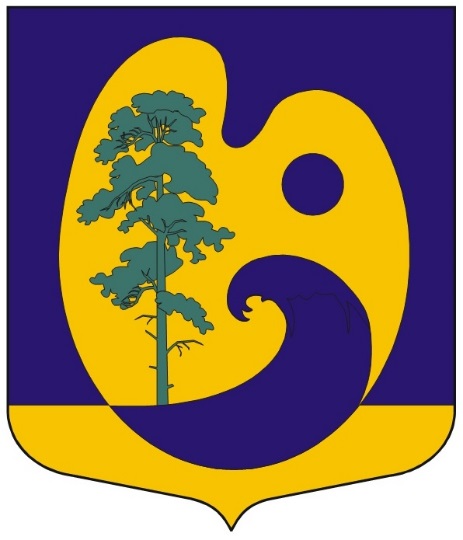 Приложение 2к Решению МС ВМО поселок Репиноот 29.08.2019 г.  № 30-8Приложение N 2                                                                УТВЕРЖДЕНО                                                                 Решением  Муниципального                                                                 Совета  муниципального                                                                 образования поселок Репино                                                                  N 33-7  от  03  августа   2006 г.Положениео флаге внутригородского муниципального образования Санкт-Петербурга поселок Репино Настоящее Положение о флаге внутригородского муниципального образования Санкт-Петербурга поселок Репино (далее – Положение) устанавливает описание, изображение, порядок воспроизведения и использования флага внутригородского муниципального образования Санкт-Петербурга поселок Репино (далее – ВМО поселок Репино).Флаг ВМО поселок Репино является официальным символом ВМО поселок Репино и отражает исторические, культурные, социально-экономические и иные местные традиции.1. Описание флага внутригородского муниципального образования Санкт-Петербурга поселок Репино (далее – флаг):1.1. Флаг внутригородского муниципального образования Санкт – Петербурга поселок Репино представляет собой прямоугольное полотнище с отношением ширины флага к длине 2:3, воспроизводящее композицию герба муниципального образования в синем, зеленом и желтом цветах. 1.2. Обратная сторона флага является зеркальным отражением его лицевой стороны.1.3. Цветное изображение флага приведено в приложении к настоящему Положению.2. Воспроизведение флага:2.1. При воспроизведении флага должно быть обеспечено соответствие флага его описанию (пп.1.1. настоящего Положения) и изображению (приложение к настоящему Положению).2.2. Допускается изготовление флага различных размеров при условии его соответствия описанию и пропорциям, установленным подпунктом 1.1. настоящего Положения, и требованиям пункта 2 настоящего Положения.3. Порядок использования флага3.1. Флаг может быть установлен на зданиях, в которых расположены:-Муниципальный Совет внутригородского муниципального образования Санкт-Петербурга поселок Репино;-Местная администрация внутригородского муниципального образования Санкт-Петербурга поселок Репино;-Избирательная комиссия внутригородского муниципального образования Санкт-Петербурга поселок Репино;3.2. Флаг поднимается (устанавливается):-в зале заседаний Муниципального Совета внутригородского муниципального образования Санкт-Петербурга поселок Репино и при приеме официальных делегаций;-в рабочих кабинетах должностных лиц органов местного самоуправления ВМО поселок Репино, Муниципального Совета;- в иных случаях, определяемых Муниципальных Советом и настоящим Положением.3.3. Порядок размещения Государственного флага Российской Федерации, флага города Санкт – Петербурга, флага ВМО поселок Репино и иных флагов производится в соответствии с федеральным законодательством и законодательством Санкт - Петербурга, регулирующими правоотношения в сфере геральдического обеспечения.3.4. Флаг может быть поднят (установлен) во время церемоний и иных торжественных мероприятий, проводимых на территории ВМО поселок Репино органами местного самоуправления ВМО поселок Репино, общественными объединениями, предприятиями, учреждениями и организациями, независимо от форм собственности, а также во время торжеств.3.5. Допускается использование флага, в том числе его изображения, гражданами, общественными объединениями, предприятиями, учреждениями и организациями в иных случаях, если такое использование не является надругательством над флагом.3.6. При одновременном подъеме (размещении) на территории ВМО поселок Репино Государственного флага Российской Федерации, флага и других флагов, за исключением флага Санкт-Петербурга, флаг располагается с правой стороны от Государственного флага Российской Федерации, если стоять к ним лицом.При одновременном подъеме (размещении) на территории ВМО поселок Репино Государственного флага Российской Федерации, флага Санкт-Петербурга и флага, Государственный флаг Российской Федерации располагается в центре, флаг Санкт-Петербурга – справа от центра, а флаг– слева от центра (с точки зрения стоящего лицом к флагам).3.7. При одновременном подъеме (размещении) на территории ВМО поселок Репино флага Санкт-Петербурга, флага и других флагов, за исключением Государственного флага Российской Федерации, флаг располагается с правой стороны от флага Санкт-Петербурга, если стоять к ним лицом.3.8. При одновременном подъеме (размещении) на территории ВМО поселок Репино флага и другого флага, за исключением Государственного флага Российской Федерации и флага Санкт-Петербурга, флаг располагается с левой стороны от другого флага, если стоять к ним лицом; при одновременном подъеме (размещении) нечетного числа флагов, за исключением Государственного флага Российской Федерации и флага Санкт-Петербурга, флаг располагается в центре, а при подъеме (размещении) четного числа флагов (но более двух), за исключением Государственного флага Российской Федерации и флага Санкт-Петербурга, флаг располагается левее центра.При одновременном поднятии (размещении) на территории ВМО поселок Репино флага с другим флагом (другими флагами), за исключением Государственного флага Российской Федерации и флага Санкт-Петербурга, размер флага не может быть меньше размера этого флага (этих флагов), а высота подъема флага ниже высоты подъема этого флага (этих флагов).3.9. Нарушение порядка использования официального символа ВМО поселок Репино – флага МО, установленного настоящим Положением, а также публичное проявление неуважения к указанному выше официальному символу муниципального образования,  влечет за собой ответственность в соответствии с законодательством Российской Федерации».3.10. В дни траура флаг ВМО поселок Репино приспускается до половины высоты флагштока (мачты). При невозможности приспустить флаг, а также, если флаг установлен в помещении, к верхней части древка выше полотнища флага крепится черная сложенная пополам и прикрепленная за место сложения лента, общая длина которой равна длине полотнища флага, а ширина составляет не менее 1/10 от ширины полотнища флага. 3.11. Порядок изготовления, хранения и уничтожения флага либо его изображения, устанавливается решением МС ВМО поселок Репино. 3.12. Флаг может быть использован в качестве основы для разработки знаков различия, знаков отличия ВМО поселок Репино.Приложениек Положению о флаге внутригородского муниципальногообразования Санкт-Петербургапоселок РепиноИзображениефлага внутригородского муниципального образования Санкт-Петербурга поселок Репино (лицевая сторона) 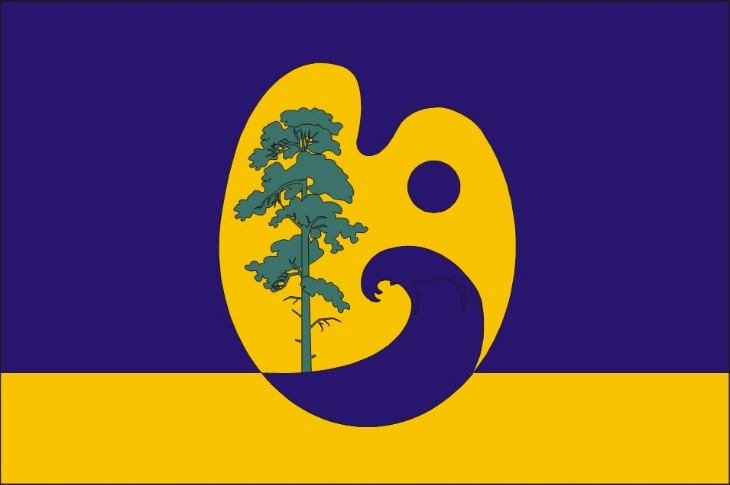 